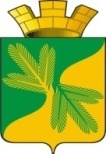 Ханты - Мансийский автономный округ – ЮграСоветский районАДМИНИСТРАЦИЯ ГОРОДСКОГО ПОСЕЛЕНИЯ ТАЁЖНЫЙПОСТАНОВЛЕНИЕ 30 декабря  2019 года			                                                                          № 283О  внесении изменений в  постановление администрации г.п. Таёжный  № 282 от 14.11.2018  «Об утверждении муниципальной программы «Обеспечение деятельности  органов местного самоуправления  городского поселения Таёжный»В соответствии с Бюджетным кодексом Российской Федерации, Федеральным законом от 06.10.2003 № 131-ФЗ «Об общих принципах организации местного самоуправления в Российской Федерации», Уставом городского поселения Таёжный, постановления администрации городского поселения Таёжный от 18.10.2018 № 254 «О модельной муниципальной программе городского поселения Таёжный, порядке формирования, утверждения и реализации муниципальных программ городского поселения Таёжный»:1. Внести изменения в постановление администрации г.п. Таёжный № 282 от 14.11.2018 «Об утверждении муниципальной программы «Обеспечение деятельности органов местного самоуправления городского поселения Таёжный» изложив приложение в новой редакции (Приложение).2. Разместить настоящее постановление на официальном сайте городского поселения Таёжный. 3. Настоящее постановление вступает в силу с момента подписания. 4. Контроль исполнения настоящего постановления оставляю за собой.Глава городского поселения Таёжный   						     А.Р.АшировПриложениек постановлению администрации городского поселения Таёжныйот 30.12. 2019 № 283Муниципальная программа «Обеспечение деятельности органов местного самоуправления городского поселения Таёжный»Паспортмуниципальной программы городского поселения ТаёжныйРаздел 1.  «О стимулировании инвестиционной и инновационной деятельности, развитие конкуренции и негосударственного сектора экономики».1.1. Формирование благоприятной деловой средыМероприятия, реализуемые в рамках   муниципальнойпрограммы, не направлены на регулирование отношений в сфере предпринимательской деятельности.1.2. Инвестиционные проектыМероприятия, в рамках муниципальной программы, не предусматривают реализацию инвестиционных проектов.1.3. Развитие конкуренцииМероприятия муниципальной программы не направлены на осуществление мер по развитию конкуренции и содействию импортозамещению в автономном округе, реализацию стандарта развития конкуренции.Раздел 2.  Механизм реализации муниципальной программы2.1. Финансирование мероприятий программы осуществляется за счет средств бюджета городского поселения Таёжный, в пределах бюджетных ассигнований, утвержденных решением Совета депутатов о бюджете городского поселения Таёжный.2.2. Реализация мероприятий программы осуществляется с соблюдением требований законодательства Российской Федерации о контрактной системе в сфере закупок товаров, работ, услуг для обеспечения государственных и муниципальных нужд.          2.3. Мероприятия  программы способствуют внедрению и применению технологий бережливого производства органов местного самоуправления городского поселения Таёжный в соответствии со специализацией и потребностями заказчиков, с учетом положений, предусмотренных  Концепцией «Бережливый регион», утвержденной распоряжением Правительства Ханты-Мансийского автономного округа-Югры от 19.08.2016  №455-рп.2.4.Ответственный исполнитель муниципальной программы и должностные лица, ответственные  за формирование, утверждение и реализацию муниципальных программ:несут ответственность (дисциплинарную, гражданско-правовую и административную), в том числе за достижение целевых показателей муниципальной программы; своевременную и качественную реализацию муниципальной программы;разрабатывают в пределах своих полномочий проекты муниципальных правовых актов городского поселения Таёжный, необходимых для реализации муниципальной программы;обеспечивают исполнение мероприятий муниципальной программы;  проводит мониторинг выполнения муниципальной программы и ежеквартально предоставляют в финансово-экономический отдел администрации городского поселения Таёжный информацию о реализации муниципальной программы по форме, утвержденной постановлением администрации городского поселения Таёжный от 18.10.2018 №254 «О модельной муниципальной программе городского поселения Таёжный, порядке формирования утверждения и реализации муниципальных программ городского поселения Таёжный», в срок до 10 числа месяца, следующего за отчетным кварталом; ежегодно предоставляют в финансово-экономический отдел администрации городского поселения Таёжныйотчет о реализации муниципальнойпрограммы в порядке, установленном распоряжением администрации городского поселения Таёжный;ежегодно проводят оценку эффективности реализации муниципальной программы в порядке, установленном постановлением администрации городского поселения Таёжный;организуют размещение муниципальной программы в актуальной редакции, информации о реализации муниципальной программы на официальном сайте
администрации городского поселения Таёжный, на общедоступном информационном ресурсе стратегического планирования в информационно-телекоммуникационной сети «Интернет»;направляют уведомления и предоставляют отчетность в Министерство экономического развития Российской Федерации посредством ГАИС «Управление».     2.5.Соисполнители муниципальной программы:обеспечивают исполнение мероприятий муниципальной программы, соисполнителями которых они являются;несут ответственность за своевременную и качественную реализацию мероприятий муниципальной программы, соисполнителями которой они являются;представляют ответственному исполнителю муниципальной программы информацию о реализации муниципальной программы по форме, утвержденной постановлением администрации городского поселения Таёжный от 18.10.2018 №254 «О модельной муниципальной программе городского поселения Таёжный, порядке формирования утверждения и реализации муниципальных программ городского поселения Таёжный», в срок до 5 числа месяца, следующего за отчетным кварталом;представляют ответственному исполнителю муниципальной программы информацию для проведения оценки эффективности реализации муниципальной программы, подготовки годового отчета о реализации муниципальной программы. Таблица 1Целевые показатели муниципальной программыТаблица 2 Перечень основных мероприятий муниципальной программы Наименование муниципальной программыОбеспечение деятельности органов местного самоуправления городского поселения Таёжный(далее программа)Дата утверждения муниципальной программы (наименование и номер муниципального правового акта) *Постановление администрации г. п. Таёжный № 282 от 14.11.2018 г., о внесении изменений от 25.10.2019 № 206.Разработчик муниципальной программыВедущий специалист по общим вопросам.Ответственный исполнитель муниципальной программыАдминистрация городского поселения Таёжный.Соисполнители муниципальной программыФинансово-экономический отдел администрации городского поселения Таёжный (далее - ФЭО). Цели муниципальной программы1. Повышение эффективности деятельности органов местного самоуправления городского поселения Таёжный.2. Повышение эффективности муниципального управления и развитие муниципальной службы городского поселения Таёжный.Задачи муниципальной программы1. Обеспечение эффективной деятельности органов местного самоуправления городского поселения Таёжный. 2. Обеспечение устойчивого развития кадрового потенциала  и повышения эффективности муниципальной службы. Основные мероприятия1. Обеспечение функций органов местного самоуправления.2. Создание условий для эффективного развития и совершенствования муниципальной службы.Наименование портфеля проектов, проекта, направленных в том числе
на реализацию в городском поселении Таёжный национальных проектов (программ) Российской ФедерацииЦелевые показатели муниципальной программы1.Сохранение соотношения фактических расходов на содержание органов местного самоуправления к установленному нормативу на уровне не выше 100%.2. Увеличение доли муниципальных служащих, прошедших обучение  по программам дополнительного профессионального образования, от потребности, определенной планом дополнительного профессионального образования муниципальных служащих, до 100%.Сроки реализации муниципальной программы(разрабатывается на срок от трех лет)2019 – 2025 годы и на период до 2030 годаПараметры финансового обеспечения муниципальной программы    Общий объем финансирования программы составляет  160 229,681 тыс. руб., в том числе:2019 год – 14 148,364 тыс. руб.;2020 год – 11 826,732 тыс. руб.;2021 год – 11 830,832 тыс. руб.;2022 год – 11 843,932 тыс. руб.;2023 год – 13 822,477 тыс. руб.;2024 год – 13 822,477 тыс. руб.;2025 год – 13 822,477 тыс. руб.;2026-2030 годы – 69 112,390 тыс. руб.Бюджет городского поселения Таёжный) – 7542,451 тыс. руб., в том числе:2019 год – 873,83 тыс. руб.;2020 год – 0,000 тыс. руб.;2021 год – 0,000 тыс. руб.;2022 год – 0,000 тыс. руб.;2023 год – 833,577 тыс. руб.;2024 год – 833,577 тыс. руб.;2025 год – 833,577 тыс. руб.;2026-2030 годы – 4 167,890 тыс. руб.Бюджет Ханты-Мансийского автономного округа – Югры (далее бюджет ХМАО - Югры) – 166,372 тыс. руб., в том числе:2019 год – 43,595тыс. руб.;2020 год – 7,950 тыс. руб.;2021 год – 7,950  тыс. руб.;2022 год – 7,950 тыс. руб.;2023 год – 15,400 тыс. руб.;2024 год – 15,400 тыс. руб.;2025 год – 15,400 тыс. руб.;2026-2030 годы – 77,000 тыс. руб.Бюджет Советского района – 147 068,063 тыс. руб., в том числе:2019 год – 12 795,439тыс. руб.;2020 год – 11 348,208 тыс. руб.;2021 год – 11 348,208 тыс. руб.;2022 год – 11 348,208 тыс. руб.;2023 год – 12 528,500 тыс. руб.;2024 год – 12 528,500 тыс. руб.;2025 год – 12 528,500 тыс. руб.;2026-2030 годы – 62 642,500 тыс. руб.Федеральный бюджет – 5 425,600 тыс. руб., в том числе:2019 год – 435,500 тыс. руб.;2020 год – 469,600 тыс. руб.;2021 год – 473,700 тыс. руб.;2022 год – 486,800 тыс. руб.;2023 год – 445,000 тыс. руб.;2024 год – 445,000 тыс. руб.;2025 год – 445,000 тыс. руб.;2026-2030 годы – 2 225,000 тыс. руб.Параметры финансового обеспечения портфеля проектов, проекта, направленных в том числе на реализацию национальных проектов (программ) Российской Федерации, реализуемых в составе муниципальной программы№ показа-теляНаименование целевых показателей Базовый показатель на начало реализации муници-пальной программыЗначения показателя по годамЗначения показателя по годамЗначения показателя по годамЗначения показателя по годамЗначения показателя по годамЗначения показателя по годамЗначения показателя по годамЗначения показателя по годамЦелевое значение показателя на момент окончания реализации муниципальной программы№ показа-теляНаименование целевых показателей Базовый показатель на начало реализации муници-пальной программы2019 год2020 год2021 год2022 год2023 год2024 год2025 год2026-2030 годыЦелевое значение показателя на момент окончания реализации муниципальной программы1234567891011121.Соотношение фактических расходов на содержание органов местного самоуправления городского поселения Таёжный к установленному нормативу, %89,9не выше 100%не выше 100%не выше 100%не выше100%не выше 100%не выше 100%не выше 100%не выше100%не выше100%2.Доля муниципальных служащих, прошедших обучение по программам дополнительного профессионального образования, от потребности, определенной планом дополнительного профессионального образования муниципальных служащих, %9495959696979798100100Номер основ-ногомеро-приятияОсновные мероприятия муниципальной программы (их связь с целевыми показателями муниципальной программы)Ответственный исполнитель/соисполнительИсточники финансированияФинансовые затраты на реализацию  (тыс. рублей)Финансовые затраты на реализацию  (тыс. рублей)Финансовые затраты на реализацию  (тыс. рублей)Финансовые затраты на реализацию  (тыс. рублей)Финансовые затраты на реализацию  (тыс. рублей)Финансовые затраты на реализацию  (тыс. рублей)Финансовые затраты на реализацию  (тыс. рублей)Финансовые затраты на реализацию  (тыс. рублей)Финансовые затраты на реализацию  (тыс. рублей)Финансовые затраты на реализацию  (тыс. рублей)Финансовые затраты на реализацию  (тыс. рублей)Финансовые затраты на реализацию  (тыс. рублей)Финансовые затраты на реализацию  (тыс. рублей)Финансовые затраты на реализацию  (тыс. рублей)Финансовые затраты на реализацию  (тыс. рублей)Финансовые затраты на реализацию  (тыс. рублей)Финансовые затраты на реализацию  (тыс. рублей)Финансовые затраты на реализацию  (тыс. рублей)Финансовые затраты на реализацию  (тыс. рублей)Номер основ-ногомеро-приятияОсновные мероприятия муниципальной программы (их связь с целевыми показателями муниципальной программы)Ответственный исполнитель/соисполнительИсточники финансированиявсеговсегов том числев том числев том числев том числев том числев том числев том числев том числев том числев том числев том числев том числев том числев том числев том числев том числев том числеНомер основ-ногомеро-приятияОсновные мероприятия муниципальной программы (их связь с целевыми показателями муниципальной программы)Ответственный исполнитель/соисполнительИсточники финансированиявсеговсего2019 год2019 год2020 год2020 год2020 год2021 год2021 год2022 год2022 год2023 год2023 год2024 год2024 год2025 год2025 год2026-2030 годы2026-2030 годыЗадача 1. Обеспечение эффективной деятельности органов местного самоуправления городского поселения Таёжный.Задача 1. Обеспечение эффективной деятельности органов местного самоуправления городского поселения Таёжный.Задача 1. Обеспечение эффективной деятельности органов местного самоуправления городского поселения Таёжный.Задача 1. Обеспечение эффективной деятельности органов местного самоуправления городского поселения Таёжный.Задача 1. Обеспечение эффективной деятельности органов местного самоуправления городского поселения Таёжный.Задача 1. Обеспечение эффективной деятельности органов местного самоуправления городского поселения Таёжный.Задача 1. Обеспечение эффективной деятельности органов местного самоуправления городского поселения Таёжный.Задача 1. Обеспечение эффективной деятельности органов местного самоуправления городского поселения Таёжный.Задача 1. Обеспечение эффективной деятельности органов местного самоуправления городского поселения Таёжный.Задача 1. Обеспечение эффективной деятельности органов местного самоуправления городского поселения Таёжный.Задача 1. Обеспечение эффективной деятельности органов местного самоуправления городского поселения Таёжный.Задача 1. Обеспечение эффективной деятельности органов местного самоуправления городского поселения Таёжный.Задача 1. Обеспечение эффективной деятельности органов местного самоуправления городского поселения Таёжный.Задача 1. Обеспечение эффективной деятельности органов местного самоуправления городского поселения Таёжный.Задача 1. Обеспечение эффективной деятельности органов местного самоуправления городского поселения Таёжный.Задача 1. Обеспечение эффективной деятельности органов местного самоуправления городского поселения Таёжный.Задача 1. Обеспечение эффективной деятельности органов местного самоуправления городского поселения Таёжный.Задача 1. Обеспечение эффективной деятельности органов местного самоуправления городского поселения Таёжный.Задача 1. Обеспечение эффективной деятельности органов местного самоуправления городского поселения Таёжный.Задача 1. Обеспечение эффективной деятельности органов местного самоуправления городского поселения Таёжный.Задача 1. Обеспечение эффективной деятельности органов местного самоуправления городского поселения Таёжный.Задача 1. Обеспечение эффективной деятельности органов местного самоуправления городского поселения Таёжный.Задача 1. Обеспечение эффективной деятельности органов местного самоуправления городского поселения Таёжный.1.1.Обеспечение функций органов местного самоуправления.Администрация городского поселения ТаёжныйВсего160229,681160229,68114148,36414148,36411826,73211826,73211826,73211830,83211830,83211843,93211843,93213822,47713822,47713822,47713822,47713822,47713822,47769112,38569112,3851.1.Обеспечение функций органов местного самоуправления.Администрация городского поселения ТаёжныйБюджет городского поселения Таёжный2 986,7552 986,75500480,98480,98480,98250,577250,577250,577250,577250,577250,577250,577250,577250,577250,5771 252,8851 252,8851.1.Обеспечение функций органов местного самоуправления.Администрация городского поселения ТаёжныйБюджет ХМАО-Югры166,372166,37243,643,639,5539,5539,5539,5539,5539,5539,5515,415,415,415,415,415,477,077,01.1.Обеспечение функций органов местного самоуправления.Администрация городского поселения ТаёжныйБюджет Советского района85 692,0885 692,087 002,087 002,087 410,07 410,07 410,07 128,07 128,07 128,07 128,07 128,07 128,07 128,07 128,07 128,07 128,035 640,035 640,01.1.Обеспечение функций органов местного самоуправления.Администрация городского поселения ТаёжныйФедеральный бюджет5425,65425,6435,5435,5469,6469,6469,6473,7473,7486,8486,8445,0445,0445,0445,0445,0445,02 225,02 225,0Итого по задаче 1Всего160229,681160229,68114148,36411826,73211826,73211826,73211830,83211830,83211843,93211843,93213822,47713822,47713822,47713822,47713822,47713822,47769112,38569112,385Итого по задаче 1Бюджет городского поселения Таёжный2 986,7552 986,7550480,98480,98480,98250,577250,577250,577250,577250,577250,577250,577250,577250,577250,5771 252,8851 252,885Итого по задаче 1Бюджет ХМАО-Югры166,372166,37243,639,5539,5539,5539,5539,5539,5539,5515,415,415,415,415,415,477,077,0Итого по задаче 1Бюджет Советского района85 692,0885 692,087 002,087 410,07 410,07 410,07 128,07 128,07 128,07 128,07 128,07 128,07 128,07 128,07 128,07 128,035 640,035 640,0Итого по задаче 1Федеральный бюджет5425,65425,6435,5469,6469,6469,6473,7473,7486,8486,8445,0445,0445,0445,0445,0445,02 225,02 225,0Задача 2.Обеспечение устойчивого развития кадрового потенциала  и повышения эффективности муниципальной службы.Задача 2.Обеспечение устойчивого развития кадрового потенциала  и повышения эффективности муниципальной службы.Задача 2.Обеспечение устойчивого развития кадрового потенциала  и повышения эффективности муниципальной службы.Задача 2.Обеспечение устойчивого развития кадрового потенциала  и повышения эффективности муниципальной службы.Задача 2.Обеспечение устойчивого развития кадрового потенциала  и повышения эффективности муниципальной службы.Задача 2.Обеспечение устойчивого развития кадрового потенциала  и повышения эффективности муниципальной службы.Задача 2.Обеспечение устойчивого развития кадрового потенциала  и повышения эффективности муниципальной службы.Задача 2.Обеспечение устойчивого развития кадрового потенциала  и повышения эффективности муниципальной службы.Задача 2.Обеспечение устойчивого развития кадрового потенциала  и повышения эффективности муниципальной службы.Задача 2.Обеспечение устойчивого развития кадрового потенциала  и повышения эффективности муниципальной службы.Задача 2.Обеспечение устойчивого развития кадрового потенциала  и повышения эффективности муниципальной службы.Задача 2.Обеспечение устойчивого развития кадрового потенциала  и повышения эффективности муниципальной службы.Задача 2.Обеспечение устойчивого развития кадрового потенциала  и повышения эффективности муниципальной службы.Задача 2.Обеспечение устойчивого развития кадрового потенциала  и повышения эффективности муниципальной службы.Задача 2.Обеспечение устойчивого развития кадрового потенциала  и повышения эффективности муниципальной службы.Задача 2.Обеспечение устойчивого развития кадрового потенциала  и повышения эффективности муниципальной службы.Задача 2.Обеспечение устойчивого развития кадрового потенциала  и повышения эффективности муниципальной службы.Задача 2.Обеспечение устойчивого развития кадрового потенциала  и повышения эффективности муниципальной службы.Задача 2.Обеспечение устойчивого развития кадрового потенциала  и повышения эффективности муниципальной службы.Задача 2.Обеспечение устойчивого развития кадрового потенциала  и повышения эффективности муниципальной службы.Задача 2.Обеспечение устойчивого развития кадрового потенциала  и повышения эффективности муниципальной службы.Задача 2.Обеспечение устойчивого развития кадрового потенциала  и повышения эффективности муниципальной службы.Задача 2.Обеспечение устойчивого развития кадрового потенциала  и повышения эффективности муниципальной службы.2.1.Создание условий для эффективного развития и совершенствования муниципальной службы.Администрация городского поселения ТаёжныйВсего00000000000000000002.1.Создание условий для эффективного развития и совершенствования муниципальной службы.Администрация городского поселения ТаёжныйБюджет городского поселения Таёжный00000000000000000002.1.Создание условий для эффективного развития и совершенствования муниципальной службы.Администрация городского поселения ТаёжныйБюджет ХМАО-Югры00000000000000000002.1.Создание условий для эффективного развития и совершенствования муниципальной службы.Администрация городского поселения ТаёжныйБюджет Советского района00000000000000000002.1.Создание условий для эффективного развития и совершенствования муниципальной службы.Администрация городского поселения ТаёжныйФедеральный бюджет0000000000000000000Итого по задаче 2Всего000000000000000000Итого по задаче 2Бюджет городского поселения Таёжный000000000000000000Бюджет ХМАО-Югры000000000000000000Бюджет Советского района000000000000000000Федеральный бюджет000000000000000000Всего по муниципальной программе:Всего по муниципальной программе:Всего160229,68114148,36414148,36414148,36411826,73211826,73211826,73211830,83211830,83211843,93211843,93213822,47713822,47713822,47713822,47713822,47713822,47769112,38569112,385Всего по муниципальной программе:Всего по муниципальной программе:Бюджет городского поселения Таёжный7542,451873,83873,83873,830,00,00,00,000,000,000,00833,577833,577833,577833,577833,577833,5774 167,894 167,89Всего по муниципальной программе:Всего по муниципальной программе:Бюджет ХМАО-Югры166,37243,643,643,639,5539,5539,5539,5539,5539,5539,5515,415,415,415,415,415,477,077,0Всего по муниципальной программе:Всего по муниципальной программе:Бюджет Советского района147068,06312795,43912795,43912795,43911348,20811348,20811348,20811348,20811348,20811348,20811348,20812 528,512 528,512 528,512 528,512 528,512 528,562 642,562 642,5Всего по муниципальной программе:Всего по муниципальной программе:Федеральный бюджет5425,6435,5435,5435,5469,6469,6469,6473,7473,7486,8486,8445,0445,0445,0445,0445,0445,02 225,02 225,0